              Events in Shepherds Bush Library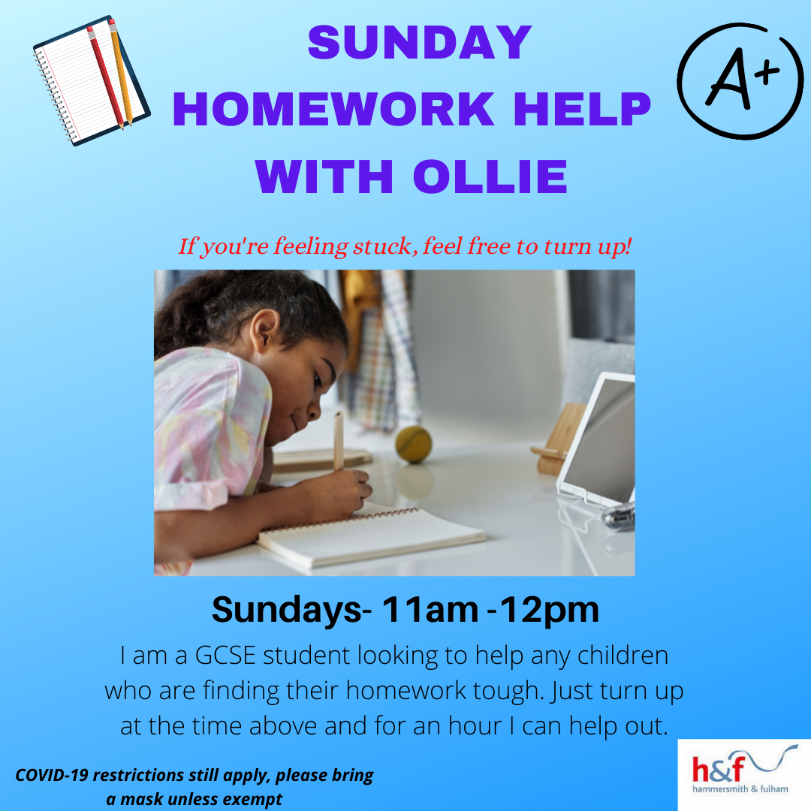 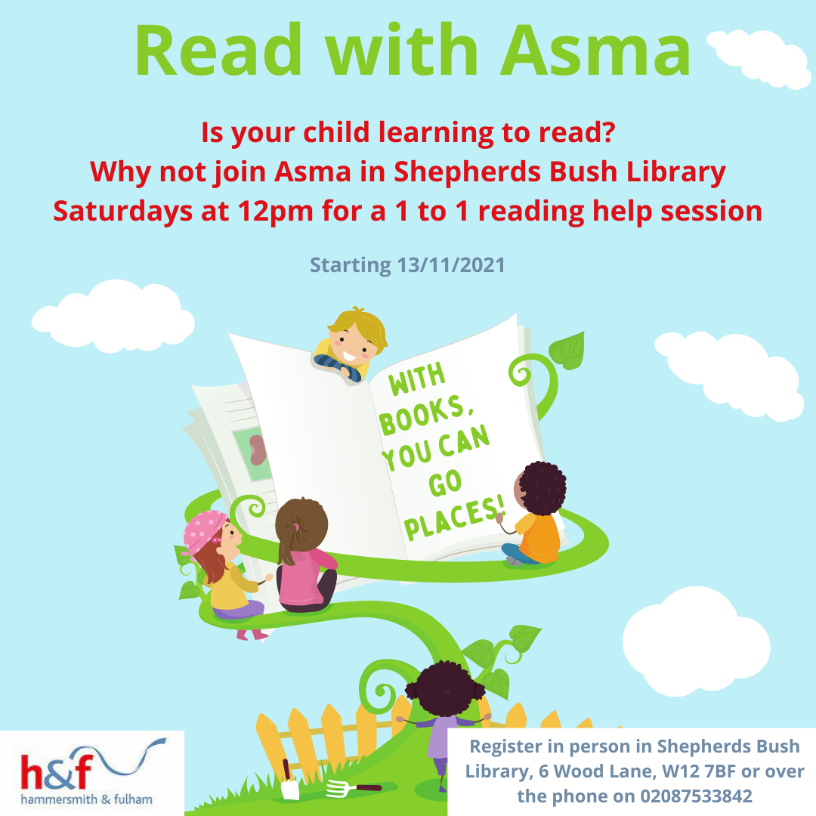 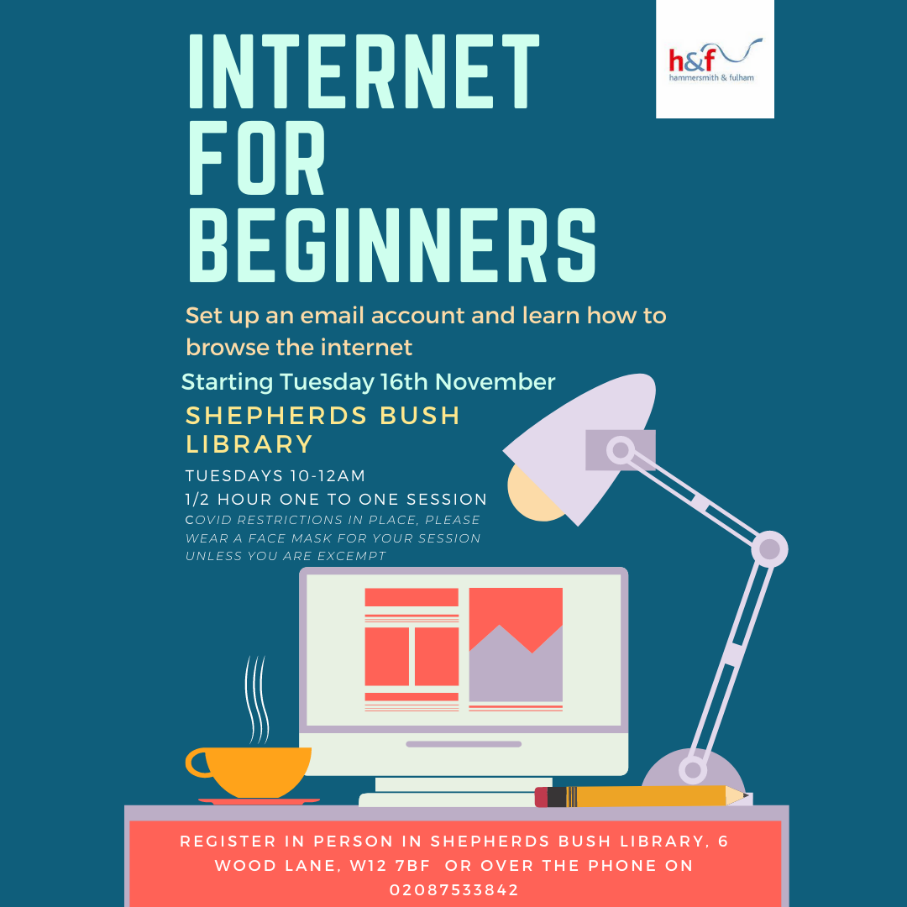 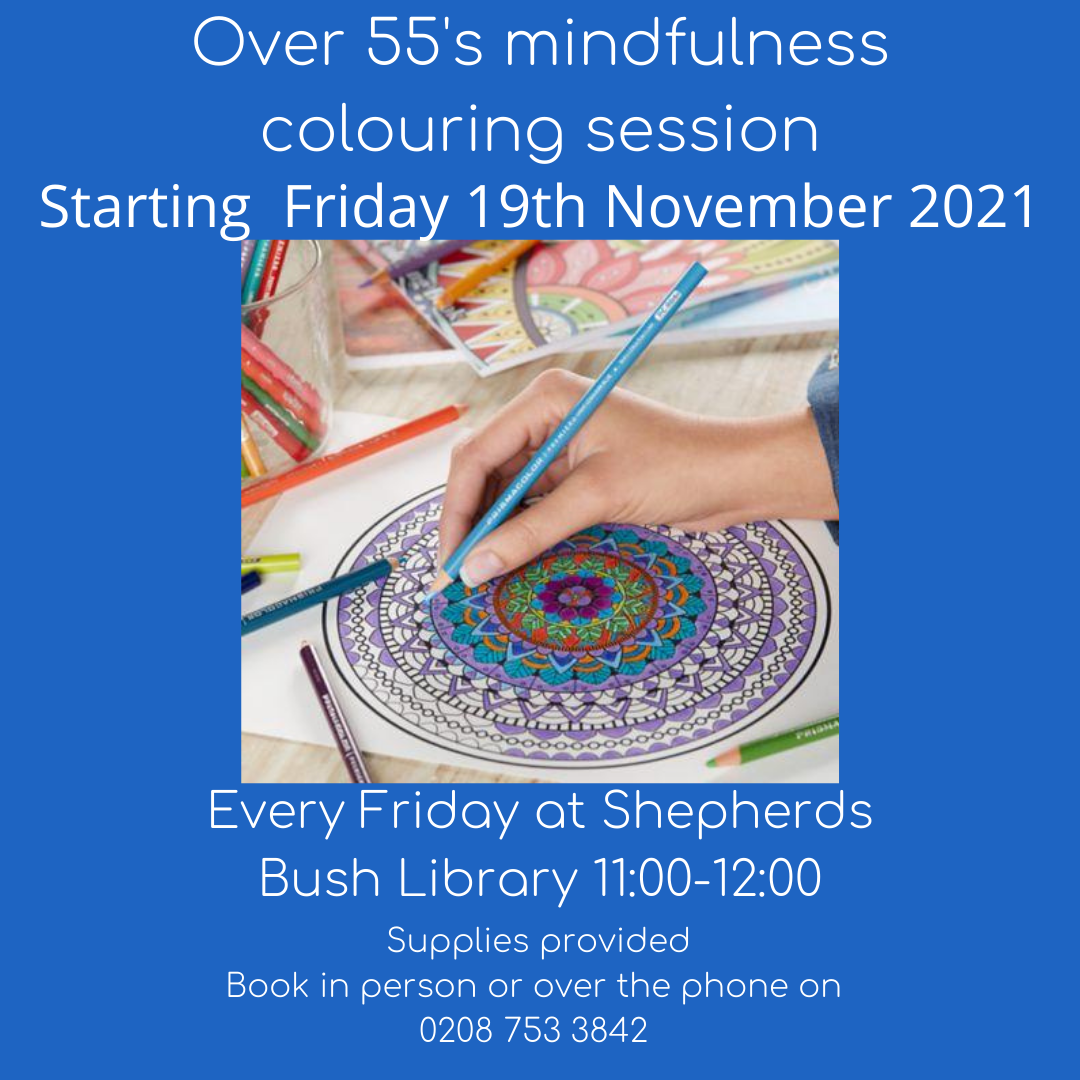 